RECOMMENDATION TO BE FILED BY NOON MONDAY, MARCH 27, 2017.State of Florida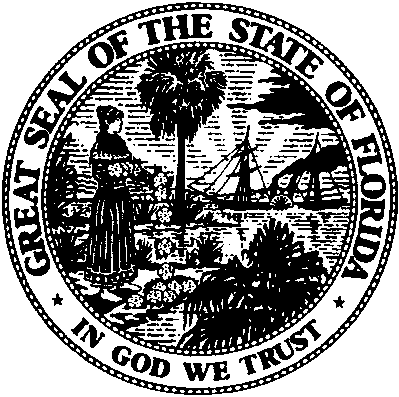 State of FloridaPublic Service CommissionCapital Circle Office Center ● 2540 Shumard Oak Boulevard
Tallahassee, Florida 32399-0850-M-E-M-O-R-A-N-D-U-M-Public Service CommissionCapital Circle Office Center ● 2540 Shumard Oak Boulevard
Tallahassee, Florida 32399-0850-M-E-M-O-R-A-N-D-U-M-DATE:March 23, 2017March 23, 2017March 23, 2017TO:Office of Commission Clerk (Stauffer)Office of Commission Clerk (Stauffer)Office of Commission Clerk (Stauffer)FROM:Division of Accounting and Finance (Barrett, Cicchetti)Office of the General Counsel (Brownless)Division of Accounting and Finance (Barrett, Cicchetti)Office of the General Counsel (Brownless)Division of Accounting and Finance (Barrett, Cicchetti)Office of the General Counsel (Brownless)RE:Docket No. 170057-EI – Analysis of IOUs' hedging practices.Docket No. 170057-EI – Analysis of IOUs' hedging practices.Docket No. 170057-EI – Analysis of IOUs' hedging practices.AGENDA:04/04/17 – Regular Agenda – Proposed Agency Action – Interested Persons May Participate04/04/17 – Regular Agenda – Proposed Agency Action – Interested Persons May Participate04/04/17 – Regular Agenda – Proposed Agency Action – Interested Persons May ParticipateCOMMISSIONERS ASSIGNED:COMMISSIONERS ASSIGNED:COMMISSIONERS ASSIGNED:All CommissionersPREHEARING OFFICER:PREHEARING OFFICER:PREHEARING OFFICER:BriséCRITICAL DATES:CRITICAL DATES:CRITICAL DATES:NoneSPECIAL INSTRUCTIONS:SPECIAL INSTRUCTIONS:SPECIAL INSTRUCTIONS:None